Týdenní plán 2. – 6.3.2020Téma: Ten dělá to a ten zas tohle (povolání)Komunitní kruhČím je moje maminka a tatínek?, Proč chodí do práce?, Čím bych chtěl být, až vyrostu?, Mají všichni lidé práci? Jak se říká tomu, kdo nechce pracovat?Přísloví „bez práce nejsou koláče“Pantomima – znázornění různých profesí dle výběru dětíPřiřazujeme potřebné předměty k různým profesímPH „řidič autobusu“Výtvarná činnost – „Čím budu až vyrostu“Švadlena Komunitní kruh – „Co šije švadlena?“, „Co potřebuje ke své práci?“Zkoušíme šít na šicím strojiPohádka „Jak krtek ke kalhotkám přišel“PH „Šiju, šiju košilku“Zdokonalujeme se v zapínání knoflíků a zipů na oblečeníTřídění knoflíků podle velikosti a barevPracovní činnost – prošívání oblečení provázkem, manipulace s párátkemGrafomotorika mladší děti – knoflík (krouživý pohyb)Zedník Stavíme ze stavebnic různé budovy podle předlohy a fantazie (individuální, skupinová práce)Písnička – Dělání, dělání (Jaroslav Uhlíř, Zdeněk Svěrák)Námětová hra s naším domečkem z molitánkůZdravotní cvičení s „cihlami“ (polystyrenové kostky)Cukrář Dramatizace Pejsek a kočička – Jak pekli dortZdobení dortu – kooperace dětí Modelování sladkých pokrmů – dorty, zákuskyNámětová hra v kuchyňcePřekážková dráha – hra na číšníka, roznášíme sladké dobroty a kafíčkoZdobíme a připravujeme si sladkou svačinku (rýžová kaše)Pracovní činnost – cukrářská čepice, výtvarná činnost – pečeme si koláčky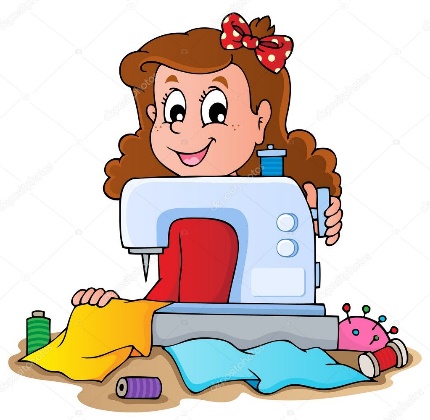 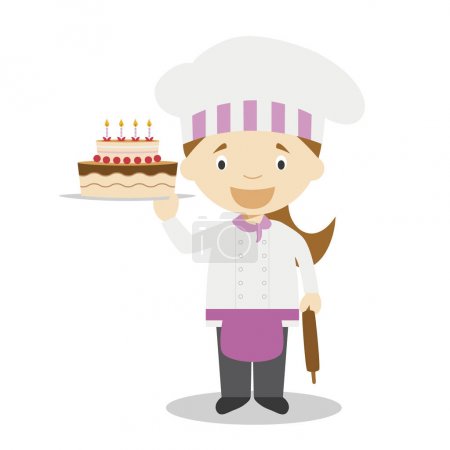 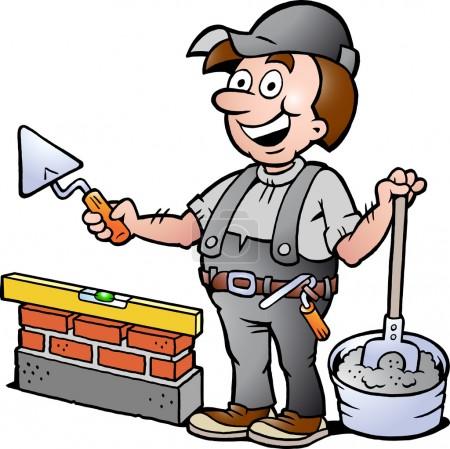 